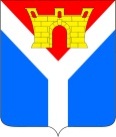 АДМИНИСТРАЦИЯУСТЬ-ЛАБИНСКОГО ГОРОДСКОГО ПОСЕЛЕНИЯУСТЬ-ЛАБИНСКОГО РАЙОНАП О С Т А Н О В Л Е Н И Еот 30.11.2022 	  				                                                  № 857г. Усть-ЛабинскО внесении изменений в постановление администрации Усть-Лабинского городского поселения Усть-Лабинского района от 29 декабря 2021 г. № 1170«Об утверждении муниципальной программы «Обеспечение безопасности населения»В соответствии с решением Совета Усть-Лабинского городского поселения Усть-Лабинского района от 24 ноября  2022 г. № 1 протокол № 45 «О внесении изменений в решение Совета Усть-Лабинского городского поселения Усть-Лабинского района от 20 декабря 2021 года № 3 протокол 
№ 36 «О бюджете Усть-Лабинского городского поселения Усть-Лабинского района на 2022 год и на плановый период 2023 и 2024 годов»
п о с т а н о в л я ю:1. Внести в постановление администрации Усть-Лабинского городского поселения Усть-Лабинского района от 29 декабря 2021 г.  № 1170 «Об утверждении муниципальной программы «Обеспечение безопасности населения» (с изменениями от 07 октября 2022 г. № 686, 01 ноября 2022 г. № 766) следующие изменения:1) приложение 1 к муниципальной программе «Обеспечение безопасности населения» изложить в новой редакции согласно приложению 1 к настоящему постановлению;2) приложение 2 к муниципальной программе «Обеспечение безопасности населения» изложить в новой редакции согласно приложению 2 к настоящему постановлению;3) приложение 6 к муниципальной программе «Обеспечение безопасности населения» изложить в новой редакции согласно приложению 3 к настоящему постановлению;4) приложение 8 к муниципальной программе «Обеспечение безопасности населения» изложить в новой редакции согласно приложению 4 к настоящему постановлению.2. Признать утратившими силу:постановление администрации Усть-Лабинского городского поселения Усть-Лабинского района от 14 марта 2022 г. № 129 «О внесении изменений в постановление администрации Усть-Лабинского городского поселения 
Усть-Лабинского района от 29 декабря 2021 г. № 1170 «Об утверждении муниципальной программы «Обеспечение безопасности населения»»;подпункт 7 пункта 1 постановления администрации Усть-Лабинского городского поселения Усть-Лабинского района от 07 октября 2022 г. № 686 «О внесении изменений в постановление администрации Усть-Лабинского городского поселения Усть-Лабинского района от 29 декабря 2021 г. № 1170 «Об утверждении муниципальной программы «Обеспечение безопасности населения»»;подпункты 2, 3 пункта 1 постановления администрации Усть-Лабинского городского поселения Усть-Лабинского района от 01 ноября 2022 г. № 766 «О внесении изменений в постановление администрации Усть-Лабинского городского поселения Усть-Лабинского района от 29 декабря 2021 г. № 1170 «Об утверждении муниципальной программы «Обеспечение безопасности населения»».3. Отделу по общим и организационным вопросам администрации
 Усть-Лабинского городского поселения Усть-Лабинского района 
(Владимирова М.А.) разместить настоящее постановление на официальном сайте администрации Усть-Лабинского городского поселения Усть-Лабинского района в информационно-телекоммуникационной сети «Интернет».4. Настоящее постановление вступает в силу со дня его подписания.Глава Усть-Лабинскогогородского поселенияУсть-Лабинского района                                                               С.А. ГайнюченкоПРИЛОЖЕНИЕ 1к постановлению администрацииУсть-Лабинского городского поселения Усть-Лабинского района от 30.11.2022  № 857«ПРИЛОЖЕНИЕ 1			 к муниципальной программе«Обеспечение безопасности населения»Цели, задачи и целевые показатели муниципальной программы«Обеспечение безопасности населения»».Начальник отдела по вопросамжилищно-коммунального хозяйстваи благоустройства администрацииУсть-Лабинского городского поселенияУсть-Лабинского района							С.А. ЛеонидовПРИЛОЖЕНИЕ 2к постановлению администрацииУсть-Лабинского городского поселения Усть-Лабинского района от 30.11.2022  № 857«ПРИЛОЖЕНИЕ 2			 к муниципальной программе«Обеспечение безопасности населения»    Паспортподпрограммы «Организация мероприятий по гражданской обороне»муниципальной программы«Обеспечение безопасности населения»1. Перечень мероприятий подпрограммыПеречень основных мероприятий подпрограммы:организаций мероприятий по гражданской обороне.Реализация мероприятий производится за счет средств местного бюджета в размере:2022 г. – 270,3 тыс. руб.;2023 г. – 370,0 тыс. руб.;2024 г. – 398,6 тыс. руб.	Перечень мероприятий подпрограммы изложен в табличной форме в приложении к настоящему Паспорту и в дальнейшем отражается, и корректируется в титульном списке к муниципальной программе, который утверждается отдельным распоряжением администрации Усть-Лабинского городского поселения Усть-Лабинского района.2. Механизм реализации подпрограммыРеализация подпрограммы осуществляется путём выполнения мероприятий в составе, содержании, объёмах и сроках, предусмотренных подпрограммой. Ответственность за выполнение мероприятий лежит на исполнителях мероприятий настоящей подпрограммы.Общее управление подпрограммой осуществляет координатор подпрограммы. Требования координатора подпрограммы являются обязательными.Контроль за выполнением мероприятий подпрограммы осуществляет специалист отдела по вопросам жилищно-коммунального хозяйства и благоустройства администрации Усть-Лабинского городского поселения 
Усть-Лабинского района в результате выезда на место проведения работ еженедельно. Начальник отдела по вопросамжилищно-коммунального хозяйстваи благоустройства администрацииУсть-Лабинского городского поселенияУсть-Лабинского района							 С.А. ЛеонидовПРИЛОЖЕНИЕ к подпрограмме «Организация мероприятий по гражданской обороне» муниципальной программы«Обеспечение безопасности населения»   ПЕРЕЧЕНЬмероприятий подпрограммы «Организация мероприятий по гражданской обороне»муниципальной программы«Обеспечение безопасности населения»».Начальник отдела по вопросамжилищно-коммунального хозяйстваи благоустройства администрацииУсть-Лабинского городского поселенияУсть-Лабинского района							С.А. ЛеонидовПРИЛОЖЕНИЕ 3к постановлению администрацииУсть-Лабинского городского поселения Усть-Лабинского района от 30.11.2022 № 857«ПРИЛОЖЕНИЕ № 6			 к муниципальной программе«Обеспечение безопасности населения»   Паспортподпрограммы «Профилактика терроризма и экстремизма»муниципальной программы«Обеспечение безопасности населения»1. Перечень мероприятий подпрограммыПеречень основных мероприятий подпрограммы:мероприятия по профилактике терроризма и экстремизма.Реализация мероприятий производится за счет средств местного бюджета в размере:2022 г. – 3667,4 тыс. руб.;2023 г. – 539,8 тыс. руб.;2024 г. – 708,3 тыс. руб.	Перечень мероприятий подпрограммы изложен в табличной форме в приложении к настоящему Паспорту и в дальнейшем отражается, и корректируется в титульном списке к муниципальной программе, который утверждается отдельным распоряжением администрации Усть-Лабинского городского поселения Усть-Лабинского района.2. Механизм реализации подпрограммыРеализация подпрограммы осуществляется путём выполнения мероприятий в составе, содержании, объёмах и сроках, предусмотренных подпрограммами. Ответственность за выполнение мероприятий лежит на исполнителях мероприятий подпрограмм.Общее управление подпрограммой осуществляет координатор муниципальной программы. Требования координатора муниципальной программы являются обязательными.Контроль за выполнением мероприятий подпрограммы осуществляет специалист отдела по вопросам работы жилищно-коммунального хозяйства и благоустройства администрации Усть-Лабинского городского поселения 
Усть-Лабинского района в результате выезда на место проведения работ еженедельно. Начальник отдела по вопросамжилищно-коммунального хозяйстваи благоустройства администрацииУсть-Лабинского городского поселенияУсть-Лабинского района						      С.А. ЛеонидовПРИЛОЖЕНИЕк подпрограмме «Профилактика терроризма и экстремизма» муниципальной программы«Обеспечение безопасности населения»   ПЕРЕЧЕНЬмероприятий подпрограммы«Профилактика терроризма и экстремизма»муниципальной программы«Обеспечение безопасности населения»    ».Начальник отдела по вопросамжилищно-коммунального хозяйстваи благоустройства администрацииУсть-Лабинского городского поселенияУсть-Лабинского района							 С.А. ЛеонидовПРИЛОЖЕНИЕ 4к постановлению администрацииУсть-Лабинского городского поселения Усть-Лабинского района от 30.11.2022 № 857«ПРИЛОЖЕНИЕ 8			к муниципальной программе«Обеспечение безопасности населения»   Паспортподпрограммы «Поисковые и аварийно-спасательные учреждения»муниципальной программы«Обеспечение безопасности населения»1. Перечень мероприятий подпрограммыПеречень основных мероприятий подпрограммы:мероприятия по обеспечению функционирования поисковых и аварийно-спасительных учреждений.Реализация мероприятий производится за счет средств местного бюджета в размере:2022 г. – 3377,2 тыс. руб.;2023 г. – 3094,1 тыс. руб.;2024 г. – 3094,1 тыс. руб.	Перечень мероприятий программы изложен в табличной форме в приложении к настоящему Паспорту и в дальнейшем отражается, и корректируется в титульном списке к муниципальной программе, который утверждается отдельным распоряжением администрации Усть-Лабинского городского поселения Усть-Лабинского района.2. Механизм реализации подпрограммыРеализация подпрограммы осуществляется путём выполнения мероприятий в составе, содержании, объёмах и сроках, предусмотренных подпрограммой. Ответственность за выполнение мероприятий лежит на исполнителях мероприятий настоящей подпрограммы.Общее управление подпрограммой осуществляет координатор подпрограммы. Требования координатора подпрограммы являются обязательными. Контроль за выполнением мероприятий подпрограммы осуществляет специалист отдела по вопросам жилищно-коммунального хозяйства и благоустройства администрации Усть-Лабинского городского поселения 
Усть-Лабинского района в результате выезда на место проведения работ еженедельно. Начальник отдела по вопросамжилищно-коммунального хозяйстваи благоустройства администрацииУсть-Лабинского городского поселенияУсть-Лабинского района							 С.А. ЛеонидовПРИЛОЖЕНИЕ к подпрограмме «Поисковые и аварийно-спасательные учреждения»муниципальной программы«Обеспечение безопасности населения»   ПЕРЕЧЕНЬмероприятий подпрограммы «Поисковые и аварийно-спасательные учреждения»муниципальной программы«Обеспечение безопасности населения»																				                    ».Начальник отдела по вопросамжилищно-коммунального хозяйстваи благоустройства администрацииУсть-Лабинского городского поселенияУсть-Лабинского района						          С. А. Леонидов№п/пНаименование целевого показателяЕдиница измеренияСтатус*Значение показателейЗначение показателейЗначение показателей№п/пНаименование целевого показателяЕдиница измеренияСтатус*2022 г.2023 г.2024 г.12345671Муниципальная программа «Обеспечение безопасности населения»Муниципальная программа «Обеспечение безопасности населения»Муниципальная программа «Обеспечение безопасности населения»Муниципальная программа «Обеспечение безопасности населения»Муниципальная программа «Обеспечение безопасности населения»Муниципальная программа «Обеспечение безопасности населения»Цель: Организация и обеспечение безопасных условий проживания населения  на территории Усть-Лабинского городского поселенияЦель: Организация и обеспечение безопасных условий проживания населения  на территории Усть-Лабинского городского поселенияЦель: Организация и обеспечение безопасных условий проживания населения  на территории Усть-Лабинского городского поселенияЦель: Организация и обеспечение безопасных условий проживания населения  на территории Усть-Лабинского городского поселенияЦель: Организация и обеспечение безопасных условий проживания населения  на территории Усть-Лабинского городского поселенияЦель: Организация и обеспечение безопасных условий проживания населения  на территории Усть-Лабинского городского поселенияЗадача:  1. Пропаганда и информирование населения в области защиты населения от чрезвычайных ситуаций природного и техногенного характера.2. Повышение оперативности реагирования служб экстренного вызова и служб жизнеобеспечения при угрозе возникновения и возникновении чрезвычайных ситуаций, аварий и происшествий на территории Усть-Лабинского городского поселения Усть-Лабинского района.3. Повышение эффективности организации и проведения поисково-спасательных, аварийно-спасательных и других неотложных работ в условиях чрезвычайных ситуаций природного и техногенного характера.4. Повышение эффективности системы подготовки и обучения населения, пропаганда знаний в области гражданской обороны.5.Развитие и эксплуатация системы оповещения населения на территории 
Усть-Лабинского городского поселения Усть-Лабинского района.6. Подготовка к проведению мероприятий по эвакуации населения, материальных и культурных ценностей в безопасные районы. 7. Обеспечение первичных мер пожарной безопасности.8. Обеспечение безопасности населения на водных объектах.9. Пропаганда и информирование населения в области профилактики правонарушений.10. Подготовка агитационных плакатов по профилактике терроризма и экстремизма.11. Выявление и устранение предпосылок к возникновению чрезвычайных ситуаций экологического и санитарно-эпидемиологического характера и ликвидации их последствий на территории г. Усть-Лабинска.Задача:  1. Пропаганда и информирование населения в области защиты населения от чрезвычайных ситуаций природного и техногенного характера.2. Повышение оперативности реагирования служб экстренного вызова и служб жизнеобеспечения при угрозе возникновения и возникновении чрезвычайных ситуаций, аварий и происшествий на территории Усть-Лабинского городского поселения Усть-Лабинского района.3. Повышение эффективности организации и проведения поисково-спасательных, аварийно-спасательных и других неотложных работ в условиях чрезвычайных ситуаций природного и техногенного характера.4. Повышение эффективности системы подготовки и обучения населения, пропаганда знаний в области гражданской обороны.5.Развитие и эксплуатация системы оповещения населения на территории 
Усть-Лабинского городского поселения Усть-Лабинского района.6. Подготовка к проведению мероприятий по эвакуации населения, материальных и культурных ценностей в безопасные районы. 7. Обеспечение первичных мер пожарной безопасности.8. Обеспечение безопасности населения на водных объектах.9. Пропаганда и информирование населения в области профилактики правонарушений.10. Подготовка агитационных плакатов по профилактике терроризма и экстремизма.11. Выявление и устранение предпосылок к возникновению чрезвычайных ситуаций экологического и санитарно-эпидемиологического характера и ликвидации их последствий на территории г. Усть-Лабинска.Задача:  1. Пропаганда и информирование населения в области защиты населения от чрезвычайных ситуаций природного и техногенного характера.2. Повышение оперативности реагирования служб экстренного вызова и служб жизнеобеспечения при угрозе возникновения и возникновении чрезвычайных ситуаций, аварий и происшествий на территории Усть-Лабинского городского поселения Усть-Лабинского района.3. Повышение эффективности организации и проведения поисково-спасательных, аварийно-спасательных и других неотложных работ в условиях чрезвычайных ситуаций природного и техногенного характера.4. Повышение эффективности системы подготовки и обучения населения, пропаганда знаний в области гражданской обороны.5.Развитие и эксплуатация системы оповещения населения на территории 
Усть-Лабинского городского поселения Усть-Лабинского района.6. Подготовка к проведению мероприятий по эвакуации населения, материальных и культурных ценностей в безопасные районы. 7. Обеспечение первичных мер пожарной безопасности.8. Обеспечение безопасности населения на водных объектах.9. Пропаганда и информирование населения в области профилактики правонарушений.10. Подготовка агитационных плакатов по профилактике терроризма и экстремизма.11. Выявление и устранение предпосылок к возникновению чрезвычайных ситуаций экологического и санитарно-эпидемиологического характера и ликвидации их последствий на территории г. Усть-Лабинска.Задача:  1. Пропаганда и информирование населения в области защиты населения от чрезвычайных ситуаций природного и техногенного характера.2. Повышение оперативности реагирования служб экстренного вызова и служб жизнеобеспечения при угрозе возникновения и возникновении чрезвычайных ситуаций, аварий и происшествий на территории Усть-Лабинского городского поселения Усть-Лабинского района.3. Повышение эффективности организации и проведения поисково-спасательных, аварийно-спасательных и других неотложных работ в условиях чрезвычайных ситуаций природного и техногенного характера.4. Повышение эффективности системы подготовки и обучения населения, пропаганда знаний в области гражданской обороны.5.Развитие и эксплуатация системы оповещения населения на территории 
Усть-Лабинского городского поселения Усть-Лабинского района.6. Подготовка к проведению мероприятий по эвакуации населения, материальных и культурных ценностей в безопасные районы. 7. Обеспечение первичных мер пожарной безопасности.8. Обеспечение безопасности населения на водных объектах.9. Пропаганда и информирование населения в области профилактики правонарушений.10. Подготовка агитационных плакатов по профилактике терроризма и экстремизма.11. Выявление и устранение предпосылок к возникновению чрезвычайных ситуаций экологического и санитарно-эпидемиологического характера и ликвидации их последствий на территории г. Усть-Лабинска.Задача:  1. Пропаганда и информирование населения в области защиты населения от чрезвычайных ситуаций природного и техногенного характера.2. Повышение оперативности реагирования служб экстренного вызова и служб жизнеобеспечения при угрозе возникновения и возникновении чрезвычайных ситуаций, аварий и происшествий на территории Усть-Лабинского городского поселения Усть-Лабинского района.3. Повышение эффективности организации и проведения поисково-спасательных, аварийно-спасательных и других неотложных работ в условиях чрезвычайных ситуаций природного и техногенного характера.4. Повышение эффективности системы подготовки и обучения населения, пропаганда знаний в области гражданской обороны.5.Развитие и эксплуатация системы оповещения населения на территории 
Усть-Лабинского городского поселения Усть-Лабинского района.6. Подготовка к проведению мероприятий по эвакуации населения, материальных и культурных ценностей в безопасные районы. 7. Обеспечение первичных мер пожарной безопасности.8. Обеспечение безопасности населения на водных объектах.9. Пропаганда и информирование населения в области профилактики правонарушений.10. Подготовка агитационных плакатов по профилактике терроризма и экстремизма.11. Выявление и устранение предпосылок к возникновению чрезвычайных ситуаций экологического и санитарно-эпидемиологического характера и ликвидации их последствий на территории г. Усть-Лабинска.Задача:  1. Пропаганда и информирование населения в области защиты населения от чрезвычайных ситуаций природного и техногенного характера.2. Повышение оперативности реагирования служб экстренного вызова и служб жизнеобеспечения при угрозе возникновения и возникновении чрезвычайных ситуаций, аварий и происшествий на территории Усть-Лабинского городского поселения Усть-Лабинского района.3. Повышение эффективности организации и проведения поисково-спасательных, аварийно-спасательных и других неотложных работ в условиях чрезвычайных ситуаций природного и техногенного характера.4. Повышение эффективности системы подготовки и обучения населения, пропаганда знаний в области гражданской обороны.5.Развитие и эксплуатация системы оповещения населения на территории 
Усть-Лабинского городского поселения Усть-Лабинского района.6. Подготовка к проведению мероприятий по эвакуации населения, материальных и культурных ценностей в безопасные районы. 7. Обеспечение первичных мер пожарной безопасности.8. Обеспечение безопасности населения на водных объектах.9. Пропаганда и информирование населения в области профилактики правонарушений.10. Подготовка агитационных плакатов по профилактике терроризма и экстремизма.11. Выявление и устранение предпосылок к возникновению чрезвычайных ситуаций экологического и санитарно-эпидемиологического характера и ликвидации их последствий на территории г. Усть-Лабинска.1.1Изготовление печатной продукции шт.3500100010001.2Экстренное привлечение необходимых средств в случае возникновения чрезвычайных ситуацийшт.31771.3Выполнение работ по техническому обслуживанию систем экстренного оповещения шт.32221.4Передача полномочий на содержание и организацию деятельности Единой дежурно-диспетчерской службы чел.31111.5Передача полномочий на содержание и организацию деятельности аварийно-спасательных служб и формированийчел.31111.6Поставка и монтаж пожарных гидрантовшт.35551.7Техническое обслуживание пожарных гидрантов ПГ-2, расположенных на водопроводных сетях в г. Усть-Лабинскешт.31515151.8Техническое обслуживание систем автономного наружного видеонаблюденияшт.30331.9Техническое обслуживание систем  видеонаблюденияшт.31515151.10Оказание телематических услуг связи по передаче данных систем видеонаблюдения Усть-Лабинского городского поселения (АПК Безопасный город)шт.3543591.11Изготовление печатной продукции (листовок )шт.3500100010001.12Изготовление информационных щитов     шт.33331.13Установка камер видеонаблюдения на благоустраиваемой общественной территории по ул. Агаркова от ул. Ободовского до ул. Краснойшт.39001.14Установка камер видеонаблюдения на благоустраиваемой парковой зоне озера Копытцешт.325001.15Установка камер видеонаблюдения в Городском парке культуры и отдыха по адресу: ул. Ленина, 17шт.39001.16Приобретение и установка коммутаторашт.32001.17Приобретение координатных табличек для пожарных гидрантовшт.310001.18Приобретение батареекшт.34001.19Подключение узла учета шт.31001.20Восстановление работоспособности радио ретранслятора системы экстренного оповещенияшт.31001.21Приобретение громкоговорителейшт.37001.22Приобретение и монтаж оборудования для организации радиосвязи на территории поселенияшт.310001.23Приобретение и монтаж видеокамер в местах массового пребывания людейшт.3300 2.1Подпрограмма №1 «Организация мероприятий по гражданской обороне»Подпрограмма №1 «Организация мероприятий по гражданской обороне»Подпрограмма №1 «Организация мероприятий по гражданской обороне»Подпрограмма №1 «Организация мероприятий по гражданской обороне»Подпрограмма №1 «Организация мероприятий по гражданской обороне»Подпрограмма №1 «Организация мероприятий по гражданской обороне»Цель: Повышение эффективности информационного обеспечения системы мониторинга и прогнозирования чрезвычайных ситуаций, а также населения в местах массового пребывания людейЦель: Повышение эффективности информационного обеспечения системы мониторинга и прогнозирования чрезвычайных ситуаций, а также населения в местах массового пребывания людейЦель: Повышение эффективности информационного обеспечения системы мониторинга и прогнозирования чрезвычайных ситуаций, а также населения в местах массового пребывания людейЦель: Повышение эффективности информационного обеспечения системы мониторинга и прогнозирования чрезвычайных ситуаций, а также населения в местах массового пребывания людейЦель: Повышение эффективности информационного обеспечения системы мониторинга и прогнозирования чрезвычайных ситуаций, а также населения в местах массового пребывания людейЦель: Повышение эффективности информационного обеспечения системы мониторинга и прогнозирования чрезвычайных ситуаций, а также населения в местах массового пребывания людейЗадача: Подготовка населения и организаций к действиям в ЧС в мирное и военное время, развитие и эксплуатация системы оповещения на территории поселенияЗадача: Подготовка населения и организаций к действиям в ЧС в мирное и военное время, развитие и эксплуатация системы оповещения на территории поселенияЗадача: Подготовка населения и организаций к действиям в ЧС в мирное и военное время, развитие и эксплуатация системы оповещения на территории поселенияЗадача: Подготовка населения и организаций к действиям в ЧС в мирное и военное время, развитие и эксплуатация системы оповещения на территории поселенияЗадача: Подготовка населения и организаций к действиям в ЧС в мирное и военное время, развитие и эксплуатация системы оповещения на территории поселенияЗадача: Подготовка населения и организаций к действиям в ЧС в мирное и военное время, развитие и эксплуатация системы оповещения на территории поселения2.1.1Выполнение работ по техническому обслуживанию оборудования экстренного оповещенияшт.32222.1.2Экстренное привлечение необходимых средств в случае возникновения чрезвычайных ситуацийшт.31772.1.3Приобретение батареекшт.38002.1.4Приобретение громкоговорителейшт.37002.1.5Восстановление работоспособности радиоретранслятора системы экстренного оповещенияшт.21002.2.Подпрограмма №2 «Снижение рисков и смягчение последствий чрезвычайных ситуаций природного и техногенного характера»Подпрограмма №2 «Снижение рисков и смягчение последствий чрезвычайных ситуаций природного и техногенного характера»Подпрограмма №2 «Снижение рисков и смягчение последствий чрезвычайных ситуаций природного и техногенного характера»Подпрограмма №2 «Снижение рисков и смягчение последствий чрезвычайных ситуаций природного и техногенного характера»Подпрограмма №2 «Снижение рисков и смягчение последствий чрезвычайных ситуаций природного и техногенного характера»Подпрограмма №2 «Снижение рисков и смягчение последствий чрезвычайных ситуаций природного и техногенного характера»Цель: Снижение рисков чрезвычайных ситуаций, повышение безопасности населения и территории Усть-Лабинского городского поселения Усть-Лабинского района от угроз природного и техногенного характераЦель: Снижение рисков чрезвычайных ситуаций, повышение безопасности населения и территории Усть-Лабинского городского поселения Усть-Лабинского района от угроз природного и техногенного характераЦель: Снижение рисков чрезвычайных ситуаций, повышение безопасности населения и территории Усть-Лабинского городского поселения Усть-Лабинского района от угроз природного и техногенного характераЦель: Снижение рисков чрезвычайных ситуаций, повышение безопасности населения и территории Усть-Лабинского городского поселения Усть-Лабинского района от угроз природного и техногенного характераЦель: Снижение рисков чрезвычайных ситуаций, повышение безопасности населения и территории Усть-Лабинского городского поселения Усть-Лабинского района от угроз природного и техногенного характераЦель: Снижение рисков чрезвычайных ситуаций, повышение безопасности населения и территории Усть-Лабинского городского поселения Усть-Лабинского района от угроз природного и техногенного характераЗадача: Проведение комплекса мероприятий по предупреждению и ликвидации последствий чрезвычайных ситуаций природного и техногенного характера, повышение уровня защиты населенияЗадача: Проведение комплекса мероприятий по предупреждению и ликвидации последствий чрезвычайных ситуаций природного и техногенного характера, повышение уровня защиты населенияЗадача: Проведение комплекса мероприятий по предупреждению и ликвидации последствий чрезвычайных ситуаций природного и техногенного характера, повышение уровня защиты населенияЗадача: Проведение комплекса мероприятий по предупреждению и ликвидации последствий чрезвычайных ситуаций природного и техногенного характера, повышение уровня защиты населенияЗадача: Проведение комплекса мероприятий по предупреждению и ликвидации последствий чрезвычайных ситуаций природного и техногенного характера, повышение уровня защиты населенияЗадача: Проведение комплекса мероприятий по предупреждению и ликвидации последствий чрезвычайных ситуаций природного и техногенного характера, повышение уровня защиты населения2.2.1Изготовление печатной продукциишт.3500100010002.2.2Передача полномочий на содержание и организацию деятельности Единой дежурно-диспетчерской службы на территории Усть-Лабинского городского поселениячел.31112.3Подпрограмма №3 «Обеспечение пожарной безопасности на территории поселения»Подпрограмма №3 «Обеспечение пожарной безопасности на территории поселения»Подпрограмма №3 «Обеспечение пожарной безопасности на территории поселения»Подпрограмма №3 «Обеспечение пожарной безопасности на территории поселения»Подпрограмма №3 «Обеспечение пожарной безопасности на территории поселения»Подпрограмма №3 «Обеспечение пожарной безопасности на территории поселения»Цель: Повышение уровня защищённости населения и объектов экономики от пожаровЦель: Повышение уровня защищённости населения и объектов экономики от пожаровЦель: Повышение уровня защищённости населения и объектов экономики от пожаровЦель: Повышение уровня защищённости населения и объектов экономики от пожаровЦель: Повышение уровня защищённости населения и объектов экономики от пожаровЦель: Повышение уровня защищённости населения и объектов экономики от пожаровЗадача: Обеспечение первичных мер пожарной безопасностиЗадача: Обеспечение первичных мер пожарной безопасностиЗадача: Обеспечение первичных мер пожарной безопасностиЗадача: Обеспечение первичных мер пожарной безопасностиЗадача: Обеспечение первичных мер пожарной безопасностиЗадача: Обеспечение первичных мер пожарной безопасности2.3.1Поставка и монтаж пожарных гидрантовшт.35552.3.2Техническое обслуживание пожарных гидрантов ПГ-Н2, расположенных на водопроводных сетях в г. Усть-Лабинскешт.31515152.3.3Приобретение координатных табличек для пожарных гидрантовшт.310002.4Подпрограмма №4 «Укрепление правопорядка, профилактика правонарушений, усиление борьбы с преступностью»Подпрограмма №4 «Укрепление правопорядка, профилактика правонарушений, усиление борьбы с преступностью»Подпрограмма №4 «Укрепление правопорядка, профилактика правонарушений, усиление борьбы с преступностью»Подпрограмма №4 «Укрепление правопорядка, профилактика правонарушений, усиление борьбы с преступностью»Подпрограмма №4 «Укрепление правопорядка, профилактика правонарушений, усиление борьбы с преступностью»Подпрограмма №4 «Укрепление правопорядка, профилактика правонарушений, усиление борьбы с преступностью»Цель: Укрепление правопорядка, профилактика правонарушений.Цель: Укрепление правопорядка, профилактика правонарушений.Цель: Укрепление правопорядка, профилактика правонарушений.Цель: Укрепление правопорядка, профилактика правонарушений.Цель: Укрепление правопорядка, профилактика правонарушений.Цель: Укрепление правопорядка, профилактика правонарушений.Задача: Снижение уровня преступности, укрепление правопорядка на территории Усть-Лабинского городского поселения Усть-Лабинского района, пропаганда и информирование населения в области профилактики правонарушенийЗадача: Снижение уровня преступности, укрепление правопорядка на территории Усть-Лабинского городского поселения Усть-Лабинского района, пропаганда и информирование населения в области профилактики правонарушенийЗадача: Снижение уровня преступности, укрепление правопорядка на территории Усть-Лабинского городского поселения Усть-Лабинского района, пропаганда и информирование населения в области профилактики правонарушенийЗадача: Снижение уровня преступности, укрепление правопорядка на территории Усть-Лабинского городского поселения Усть-Лабинского района, пропаганда и информирование населения в области профилактики правонарушенийЗадача: Снижение уровня преступности, укрепление правопорядка на территории Усть-Лабинского городского поселения Усть-Лабинского района, пропаганда и информирование населения в области профилактики правонарушенийЗадача: Снижение уровня преступности, укрепление правопорядка на территории Усть-Лабинского городского поселения Усть-Лабинского района, пропаганда и информирование населения в области профилактики правонарушений2.4.1Техническое обслуживание систем  видеонаблюденияшт.31515152.4.2Приобретение и монтаж оборудования для организации радиосвязи на территории поселенияшт.310002.4.3Приобретение и монтаж видеокамер в местах массового пребывания людейшт.33002.5Подпрограмма №5 «Профилактика терроризма и экстремизма в поселении»Подпрограмма №5 «Профилактика терроризма и экстремизма в поселении»Подпрограмма №5 «Профилактика терроризма и экстремизма в поселении»Подпрограмма №5 «Профилактика терроризма и экстремизма в поселении»Подпрограмма №5 «Профилактика терроризма и экстремизма в поселении»Подпрограмма №5 «Профилактика терроризма и экстремизма в поселении»Цель: Повышение уровня безопасности   от угроз  терроризма   и   экстремизма в поселении, предупреждение  и  пресечение распространения террористической  и  экстремистской идеологииЦель: Повышение уровня безопасности   от угроз  терроризма   и   экстремизма в поселении, предупреждение  и  пресечение распространения террористической  и  экстремистской идеологииЦель: Повышение уровня безопасности   от угроз  терроризма   и   экстремизма в поселении, предупреждение  и  пресечение распространения террористической  и  экстремистской идеологииЦель: Повышение уровня безопасности   от угроз  терроризма   и   экстремизма в поселении, предупреждение  и  пресечение распространения террористической  и  экстремистской идеологииЦель: Повышение уровня безопасности   от угроз  терроризма   и   экстремизма в поселении, предупреждение  и  пресечение распространения террористической  и  экстремистской идеологииЦель: Повышение уровня безопасности   от угроз  терроризма   и   экстремизма в поселении, предупреждение  и  пресечение распространения террористической  и  экстремистской идеологииЗадача: Совершенствование системы профилактических мер, направленных на противодействие  терроризму, устранение предпосылок  и  условий возникновения террористических и экстремистских проявленийЗадача: Совершенствование системы профилактических мер, направленных на противодействие  терроризму, устранение предпосылок  и  условий возникновения террористических и экстремистских проявленийЗадача: Совершенствование системы профилактических мер, направленных на противодействие  терроризму, устранение предпосылок  и  условий возникновения террористических и экстремистских проявленийЗадача: Совершенствование системы профилактических мер, направленных на противодействие  терроризму, устранение предпосылок  и  условий возникновения террористических и экстремистских проявленийЗадача: Совершенствование системы профилактических мер, направленных на противодействие  терроризму, устранение предпосылок  и  условий возникновения террористических и экстремистских проявленийЗадача: Совершенствование системы профилактических мер, направленных на противодействие  терроризму, устранение предпосылок  и  условий возникновения террористических и экстремистских проявлений2.5.1Техническое обслуживание систем автономного наружного видеонаблюденияшт.30332.5.2Оказание телематических услуг связи по передаче данных систем видеонаблюдения Усть-Лабинского городского поселения (АПК Безопасный город)шт.3543592.5.3Установка камер видеонаблюдения на благоустраиваемой общественной территории по ул. Агаркова от ул. Ободовского до ул. Краснойшт.39002.5.4Установка камер видеонаблюдения на благоустраиваемой парковой зоне озера Копытцешт.325002.5.5Установка камер видеонаблюдения в Городском парке культуры и отдыха по адресу: ул. Ленина, 17шт.39002.5.6Приобретение и установка коммутаторашт.32002.5.7Подключение узла учета шт.31002.6Подпрограмма №6 «Обеспечение безопасности людей на водных объектах»Подпрограмма №6 «Обеспечение безопасности людей на водных объектах»Подпрограмма №6 «Обеспечение безопасности людей на водных объектах»Подпрограмма №6 «Обеспечение безопасности людей на водных объектах»Подпрограмма №6 «Обеспечение безопасности людей на водных объектах»Подпрограмма №6 «Обеспечение безопасности людей на водных объектах»Цель: Безопасность населения на водных объектахЦель: Безопасность населения на водных объектахЦель: Безопасность населения на водных объектахЦель: Безопасность населения на водных объектахЦель: Безопасность населения на водных объектахЦель: Безопасность населения на водных объектахЗадача: Обеспечение безопасности людей на водных объектах для предотвращения гибели людей на водных объектах в летний и зимний периодЗадача: Обеспечение безопасности людей на водных объектах для предотвращения гибели людей на водных объектах в летний и зимний периодЗадача: Обеспечение безопасности людей на водных объектах для предотвращения гибели людей на водных объектах в летний и зимний периодЗадача: Обеспечение безопасности людей на водных объектах для предотвращения гибели людей на водных объектах в летний и зимний периодЗадача: Обеспечение безопасности людей на водных объектах для предотвращения гибели людей на водных объектах в летний и зимний периодЗадача: Обеспечение безопасности людей на водных объектах для предотвращения гибели людей на водных объектах в летний и зимний период2.6.1Изготовление печатной продукциишт.35007007002.6.2Изготовление стационарных информационных щитов шт.33332.7Подпрограмма №7 «Поисковые и аварийно-спасательные учреждения»Подпрограмма №7 «Поисковые и аварийно-спасательные учреждения»Подпрограмма №7 «Поисковые и аварийно-спасательные учреждения»Подпрограмма №7 «Поисковые и аварийно-спасательные учреждения»Подпрограмма №7 «Поисковые и аварийно-спасательные учреждения»Подпрограмма №7 «Поисковые и аварийно-спасательные учреждения»Цель: Реализация на территории Усть-Лабинского городского поселения Усть-Лабинского района единой государственной политики в области гражданской обороны, защиты населения и территории, а так же решения задач по оказанию оперативной помощи населению при авариях и катастрофахЦель: Реализация на территории Усть-Лабинского городского поселения Усть-Лабинского района единой государственной политики в области гражданской обороны, защиты населения и территории, а так же решения задач по оказанию оперативной помощи населению при авариях и катастрофахЦель: Реализация на территории Усть-Лабинского городского поселения Усть-Лабинского района единой государственной политики в области гражданской обороны, защиты населения и территории, а так же решения задач по оказанию оперативной помощи населению при авариях и катастрофахЦель: Реализация на территории Усть-Лабинского городского поселения Усть-Лабинского района единой государственной политики в области гражданской обороны, защиты населения и территории, а так же решения задач по оказанию оперативной помощи населению при авариях и катастрофахЦель: Реализация на территории Усть-Лабинского городского поселения Усть-Лабинского района единой государственной политики в области гражданской обороны, защиты населения и территории, а так же решения задач по оказанию оперативной помощи населению при авариях и катастрофахЦель: Реализация на территории Усть-Лабинского городского поселения Усть-Лабинского района единой государственной политики в области гражданской обороны, защиты населения и территории, а так же решения задач по оказанию оперативной помощи населению при авариях и катастрофахЗадача: Прием и обработка сообщений о чрезвычайных (аварийных, кризисных) ситуациях , нарушениях общественного порядка, террористических и асоциальных проявлениях, оказание справочно- консультативной помощи населению и организациям по вопросам реагирования на происшествия, аварийно-спасательные и поисковые работыЗадача: Прием и обработка сообщений о чрезвычайных (аварийных, кризисных) ситуациях , нарушениях общественного порядка, террористических и асоциальных проявлениях, оказание справочно- консультативной помощи населению и организациям по вопросам реагирования на происшествия, аварийно-спасательные и поисковые работыЗадача: Прием и обработка сообщений о чрезвычайных (аварийных, кризисных) ситуациях , нарушениях общественного порядка, террористических и асоциальных проявлениях, оказание справочно- консультативной помощи населению и организациям по вопросам реагирования на происшествия, аварийно-спасательные и поисковые работыЗадача: Прием и обработка сообщений о чрезвычайных (аварийных, кризисных) ситуациях , нарушениях общественного порядка, террористических и асоциальных проявлениях, оказание справочно- консультативной помощи населению и организациям по вопросам реагирования на происшествия, аварийно-спасательные и поисковые работыЗадача: Прием и обработка сообщений о чрезвычайных (аварийных, кризисных) ситуациях , нарушениях общественного порядка, террористических и асоциальных проявлениях, оказание справочно- консультативной помощи населению и организациям по вопросам реагирования на происшествия, аварийно-спасательные и поисковые работыЗадача: Прием и обработка сообщений о чрезвычайных (аварийных, кризисных) ситуациях , нарушениях общественного порядка, террористических и асоциальных проявлениях, оказание справочно- консультативной помощи населению и организациям по вопросам реагирования на происшествия, аварийно-спасательные и поисковые работы2.7.1Передача полномочий на содержание и организацию деятельности аварийно-спасательных служб и (или) аварийно-спасательных формированийшт.3111Координатор муниципальной подпрограммыОтдел по вопросам жилищно-коммунального хозяйства и благоустройства администрации Усть-Лабинского городского поселения Усть-Лабинского районаОтдел по вопросам жилищно-коммунального хозяйства и благоустройства администрации Усть-Лабинского городского поселения Усть-Лабинского районаОтдел по вопросам жилищно-коммунального хозяйства и благоустройства администрации Усть-Лабинского городского поселения Усть-Лабинского районаОтдел по вопросам жилищно-коммунального хозяйства и благоустройства администрации Усть-Лабинского городского поселения Усть-Лабинского районаОтдел по вопросам жилищно-коммунального хозяйства и благоустройства администрации Усть-Лабинского городского поселения Усть-Лабинского районаУчастники подпрограммыМуниципальное казенное учреждение 
Усть-Лабинского городского поселения 
Усть-Лабинского района «Административно-техническое управление»Муниципальное казенное учреждение 
Усть-Лабинского городского поселения 
Усть-Лабинского района «Административно-техническое управление»Муниципальное казенное учреждение 
Усть-Лабинского городского поселения 
Усть-Лабинского района «Административно-техническое управление»Муниципальное казенное учреждение 
Усть-Лабинского городского поселения 
Усть-Лабинского района «Административно-техническое управление»Муниципальное казенное учреждение 
Усть-Лабинского городского поселения 
Усть-Лабинского района «Административно-техническое управление»Задачи муниципальной подпрограммыРазвитие и эксплуатация системы оповещения населения на территории Усть-Лабинского городского поселения Усть-Лабинского района.Развитие и эксплуатация системы оповещения населения на территории Усть-Лабинского городского поселения Усть-Лабинского района.Развитие и эксплуатация системы оповещения населения на территории Усть-Лабинского городского поселения Усть-Лабинского района.Развитие и эксплуатация системы оповещения населения на территории Усть-Лабинского городского поселения Усть-Лабинского района.Развитие и эксплуатация системы оповещения населения на территории Усть-Лабинского городского поселения Усть-Лабинского района.Механизм реализации муниципальной подпрограммыРеализация подпрограммы осуществляется путём выполнения мероприятий в составе, содержании, объёмах и сроках, предусмотренных подпрограммой.Реализация подпрограммы осуществляется путём выполнения мероприятий в составе, содержании, объёмах и сроках, предусмотренных подпрограммой.Реализация подпрограммы осуществляется путём выполнения мероприятий в составе, содержании, объёмах и сроках, предусмотренных подпрограммой.Реализация подпрограммы осуществляется путём выполнения мероприятий в составе, содержании, объёмах и сроках, предусмотренных подпрограммой.Реализация подпрограммы осуществляется путём выполнения мероприятий в составе, содержании, объёмах и сроках, предусмотренных подпрограммой.Объем бюджетных ассигнований подпрограммы тыс. рублей всегов разрезе источников финансированияв разрезе источников финансированияв разрезе источников финансированияв разрезе источников финансированияГоды реализациивсегофедеральный бюджеткраевой бюджетместный бюджетвнебюджетные источники2022270,30,00,0270,30,02023370,00,00,0370,00,02024398,60,00,0398,60,0Всего914,80,00,01038,90,0расходы, связанные с реализацией проектов или программ расходы, связанные с реализацией проектов или программ расходы, связанные с реализацией проектов или программ расходы, связанные с реализацией проектов или программ расходы, связанные с реализацией проектов или программ расходы, связанные с реализацией проектов или программ 2022270,30,00,0270,30,02023370,00,00,0370,00,02024398,60,00,0398,60,0Всего914,80,00,01038,90,0№ п/пНаименование мероприятияИсточники финансированияОбъем финансирования, всего(тыс. руб.)В том числе по годам В том числе по годам В том числе по годам Непосредственный результат реализации мероприятияУчастники муниципальнойпрограммы№ п/пНаименование мероприятияИсточники финансированияОбъем финансирования, всего(тыс. руб.)2022 г.2023 г.2024 г.Непосредственный результат реализации мероприятияУчастники муниципальнойпрограммы1234567891Цель Повышение эффективности информационного обеспечения системы мониторинга и прогнозирования чрезвычайных ситуаций, а также населения в местах массового пребывания людейПовышение эффективности информационного обеспечения системы мониторинга и прогнозирования чрезвычайных ситуаций, а также населения в местах массового пребывания людейПовышение эффективности информационного обеспечения системы мониторинга и прогнозирования чрезвычайных ситуаций, а также населения в местах массового пребывания людейПовышение эффективности информационного обеспечения системы мониторинга и прогнозирования чрезвычайных ситуаций, а также населения в местах массового пребывания людейПовышение эффективности информационного обеспечения системы мониторинга и прогнозирования чрезвычайных ситуаций, а также населения в местах массового пребывания людейПовышение эффективности информационного обеспечения системы мониторинга и прогнозирования чрезвычайных ситуаций, а также населения в местах массового пребывания людейПовышение эффективности информационного обеспечения системы мониторинга и прогнозирования чрезвычайных ситуаций, а также населения в местах массового пребывания людей1.1Задача Подготовка населения и организаций к действиям в ЧС в мирное и военное время, развитие и эксплуатация системы оповещения на территории поселенияПодготовка населения и организаций к действиям в ЧС в мирное и военное время, развитие и эксплуатация системы оповещения на территории поселенияПодготовка населения и организаций к действиям в ЧС в мирное и военное время, развитие и эксплуатация системы оповещения на территории поселенияПодготовка населения и организаций к действиям в ЧС в мирное и военное время, развитие и эксплуатация системы оповещения на территории поселенияПодготовка населения и организаций к действиям в ЧС в мирное и военное время, развитие и эксплуатация системы оповещения на территории поселенияПодготовка населения и организаций к действиям в ЧС в мирное и военное время, развитие и эксплуатация системы оповещения на территории поселенияПодготовка населения и организаций к действиям в ЧС в мирное и военное время, развитие и эксплуатация системы оповещения на территории поселения1.1.1Экстренное привлечение необходимых средств в случае возникновения чрезвычайных ситуацийВсего678,610,0320,0348,6Быстрое реагирование в случае наступления ЧСОтдел по вопросам жилищно-коммунального хозяйства и благоустройства, МКУ УГП «АТУ»1.1.1Экстренное привлечение необходимых средств в случае возникновения чрезвычайных ситуацийкраевой бюджет 0,00,00,00,0Быстрое реагирование в случае наступления ЧСОтдел по вопросам жилищно-коммунального хозяйства и благоустройства, МКУ УГП «АТУ»1.1.1Экстренное привлечение необходимых средств в случае возникновения чрезвычайных ситуацийфедеральный бюджет 0,00,00,00,0Быстрое реагирование в случае наступления ЧСОтдел по вопросам жилищно-коммунального хозяйства и благоустройства, МКУ УГП «АТУ»1.1.1Экстренное привлечение необходимых средств в случае возникновения чрезвычайных ситуацийместный бюджет678,610,0320,0348,6Быстрое реагирование в случае наступления ЧСОтдел по вопросам жилищно-коммунального хозяйства и благоустройства, МКУ УГП «АТУ»1.1.1Экстренное привлечение необходимых средств в случае возникновения чрезвычайных ситуацийвнебюджетные источники 0,00,00,00,0Быстрое реагирование в случае наступления ЧСОтдел по вопросам жилищно-коммунального хозяйства и благоустройства, МКУ УГП «АТУ»1.1.2Выполнение работ по техническому обслуживанию оборудования экстренного оповещенияВсего155,055,050,050,0Поддержание работоспособности приборов и оборудованияОтдел по вопросам жилищно-коммунального хозяйства и благоустройства, МКУ УГП «АТУ»1.1.2Выполнение работ по техническому обслуживанию оборудования экстренного оповещениякраевой бюджет 0,00,00,00,0Поддержание работоспособности приборов и оборудованияОтдел по вопросам жилищно-коммунального хозяйства и благоустройства, МКУ УГП «АТУ»1.1.2Выполнение работ по техническому обслуживанию оборудования экстренного оповещенияфедеральный бюджет 0,00,00,00,0Поддержание работоспособности приборов и оборудованияОтдел по вопросам жилищно-коммунального хозяйства и благоустройства, МКУ УГП «АТУ»1.1.2Выполнение работ по техническому обслуживанию оборудования экстренного оповещенияместный бюджет155,055,050,050,0Поддержание работоспособности приборов и оборудованияОтдел по вопросам жилищно-коммунального хозяйства и благоустройства, МКУ УГП «АТУ»1.1.2Выполнение работ по техническому обслуживанию оборудования экстренного оповещениявнебюджетные источники 0,00,00,00,0Поддержание работоспособности приборов и оборудованияОтдел по вопросам жилищно-коммунального хозяйства и благоустройства, МКУ УГП «АТУ»1.1.3Приобретение батареек Всего1,21,20,00,0Поддержание работоспособности приборов и оборудованияОтдел по вопросам жилищно-коммунального хозяйства и благоустройства, МКУ УГП «АТУ»1.1.3Приобретение батареек краевой бюджет 0,00,00,00,0Поддержание работоспособности приборов и оборудованияОтдел по вопросам жилищно-коммунального хозяйства и благоустройства, МКУ УГП «АТУ»1.1.3Приобретение батареек федеральный бюджет 0,00,00,00,0Поддержание работоспособности приборов и оборудованияОтдел по вопросам жилищно-коммунального хозяйства и благоустройства, МКУ УГП «АТУ»1.1.3Приобретение батареек местный бюджет1,21,20,00,0Поддержание работоспособности приборов и оборудованияОтдел по вопросам жилищно-коммунального хозяйства и благоустройства, МКУ УГП «АТУ»1.1.3Приобретение батареек внебюджетные источники 0,00,00,00,0Поддержание работоспособности приборов и оборудованияОтдел по вопросам жилищно-коммунального хозяйства и благоустройства, МКУ УГП «АТУ»1.1.4Приобретение громкоговорителейВсего80,80,00,00,0Снижение рисков при эвакуации людей, усиление звукаОтдел по вопросам жилищно-коммунального хозяйства и благоустройства, МКУ УГП «АТУ»1.1.4Приобретение громкоговорителейкраевой бюджет 0,00,00,00,0Снижение рисков при эвакуации людей, усиление звукаОтдел по вопросам жилищно-коммунального хозяйства и благоустройства, МКУ УГП «АТУ»1.1.4Приобретение громкоговорителейфедеральный бюджет 0,00,00,00,0Снижение рисков при эвакуации людей, усиление звукаОтдел по вопросам жилищно-коммунального хозяйства и благоустройства, МКУ УГП «АТУ»1.1.4Приобретение громкоговорителейместный бюджет80,080,00,00,0Снижение рисков при эвакуации людей, усиление звукаОтдел по вопросам жилищно-коммунального хозяйства и благоустройства, МКУ УГП «АТУ»1.1.4Приобретение громкоговорителейвнебюджетные источники 0,00,00,00,0Снижение рисков при эвакуации людей, усиление звукаОтдел по вопросам жилищно-коммунального хозяйства и благоустройства, МКУ УГП «АТУ»1.1.5Восстановление работоспособности радиоретранслятора системы экстренного оповещенияВсего80,80,00,00,0Ремонт антенны связиОтдел по вопросам жилищно-коммунального хозяйства и благоустройства, МКУ УГП «АТУ»1.1.5Восстановление работоспособности радиоретранслятора системы экстренного оповещениякраевой бюджет 0,00,00,00,0Ремонт антенны связиОтдел по вопросам жилищно-коммунального хозяйства и благоустройства, МКУ УГП «АТУ»1.1.5Восстановление работоспособности радиоретранслятора системы экстренного оповещенияфедеральный бюджет 0,00,00,00,0Ремонт антенны связиОтдел по вопросам жилищно-коммунального хозяйства и благоустройства, МКУ УГП «АТУ»1.1.5Восстановление работоспособности радиоретранслятора системы экстренного оповещенияместный бюджет80,080,00,00,0Ремонт антенны связиОтдел по вопросам жилищно-коммунального хозяйства и благоустройства, МКУ УГП «АТУ»1.1.5Восстановление работоспособности радиоретранслятора системы экстренного оповещениявнебюджетные источники 0,00,00,00,0Ремонт антенны связиОтдел по вопросам жилищно-коммунального хозяйства и благоустройства, МКУ УГП «АТУ»ИтогоИтогоВсего1038,9270,3370,0398,6ХХИтогоИтогокраевой бюджет 0,00,00,00,0ХХИтогоИтогофедеральный бюджет 0,00,00,00,0ХХИтогоИтогоместный бюджет1038,9270,3370,0398,6ХХИтогоИтоговнебюджетные источники 0,00,00,00,0ХХКоординатор муниципальной подпрограммыОтдел по вопросам жилищно-коммунального хозяйства и благоустройства администрации 
Усть-Лабинского городского поселения 
Усть-Лабинского районаОтдел по вопросам жилищно-коммунального хозяйства и благоустройства администрации 
Усть-Лабинского городского поселения 
Усть-Лабинского районаОтдел по вопросам жилищно-коммунального хозяйства и благоустройства администрации 
Усть-Лабинского городского поселения 
Усть-Лабинского районаОтдел по вопросам жилищно-коммунального хозяйства и благоустройства администрации 
Усть-Лабинского городского поселения 
Усть-Лабинского районаОтдел по вопросам жилищно-коммунального хозяйства и благоустройства администрации 
Усть-Лабинского городского поселения 
Усть-Лабинского районаУчастники подпрограммыМуниципальное казенное учреждение 
Усть-Лабинского городского поселения 
Усть-Лабинского района «Административно-техническое управление»Муниципальное казенное учреждение 
Усть-Лабинского городского поселения 
Усть-Лабинского района «Административно-техническое управление»Муниципальное казенное учреждение 
Усть-Лабинского городского поселения 
Усть-Лабинского района «Административно-техническое управление»Муниципальное казенное учреждение 
Усть-Лабинского городского поселения 
Усть-Лабинского района «Административно-техническое управление»Муниципальное казенное учреждение 
Усть-Лабинского городского поселения 
Усть-Лабинского района «Административно-техническое управление»Задачи муниципальной подпрограммыАнтитеррористическая защищенность населения в местах массового скопления людей и социальных объектов.Антитеррористическая защищенность населения в местах массового скопления людей и социальных объектов.Антитеррористическая защищенность населения в местах массового скопления людей и социальных объектов.Антитеррористическая защищенность населения в местах массового скопления людей и социальных объектов.Антитеррористическая защищенность населения в местах массового скопления людей и социальных объектов.Механизм реализации муниципальной подпрограммыОсуществление комплекса мероприятий по  техническому обслуживанию систем автономного наружного видеонаблюденияОсуществление комплекса мероприятий по  техническому обслуживанию систем автономного наружного видеонаблюденияОсуществление комплекса мероприятий по  техническому обслуживанию систем автономного наружного видеонаблюденияОсуществление комплекса мероприятий по  техническому обслуживанию систем автономного наружного видеонаблюденияОсуществление комплекса мероприятий по  техническому обслуживанию систем автономного наружного видеонаблюденияОбъем бюджетных ассигнований подпрограммы тыс. рублей всегов разрезе источников финансированияв разрезе источников финансированияв разрезе источников финансированияв разрезе источников финансированияГоды реализациивсегофедеральный бюджеткраевой бюджетместный бюджетвнебюджетные источники20223667,40,00,03667,40,02023539,80,00,0539,80,02024708,30,00,0708,30,0Всего4915,50,00,04915,50,0расходы, связанные с реализацией проектов или программ расходы, связанные с реализацией проектов или программ расходы, связанные с реализацией проектов или программ расходы, связанные с реализацией проектов или программ расходы, связанные с реализацией проектов или программ расходы, связанные с реализацией проектов или программ 20223667,40,00,03667,40,02023539,80,00,0539,80,02024708,30,00,0708,30,0Всего4915,50,00,04915,50,0№ п/пНаименование мероприятияИсточники финансированияОбъем финансирования, всего(тыс. руб.)В том числе по годам В том числе по годам В том числе по годам Непосредственный результат реализации мероприятияУчастники муниципальнойпрограммы№ п/пНаименование мероприятияИсточники финансированияОбъем финансирования, всего(тыс. руб.)2022 г.2023 г.2024 г.Непосредственный результат реализации мероприятияУчастники муниципальнойпрограммы1234567891Цель Снижение уровня преступности, укрепление правопорядка на территории
 Усть-Лабинского городского поселения Усть-Лабинского районаСнижение уровня преступности, укрепление правопорядка на территории
 Усть-Лабинского городского поселения Усть-Лабинского районаСнижение уровня преступности, укрепление правопорядка на территории
 Усть-Лабинского городского поселения Усть-Лабинского районаСнижение уровня преступности, укрепление правопорядка на территории
 Усть-Лабинского городского поселения Усть-Лабинского районаСнижение уровня преступности, укрепление правопорядка на территории
 Усть-Лабинского городского поселения Усть-Лабинского районаСнижение уровня преступности, укрепление правопорядка на территории
 Усть-Лабинского городского поселения Усть-Лабинского районаСнижение уровня преступности, укрепление правопорядка на территории
 Усть-Лабинского городского поселения Усть-Лабинского района1.1Задача Профилактика терроризма и экстремизма в поселенииПрофилактика терроризма и экстремизма в поселенииПрофилактика терроризма и экстремизма в поселенииПрофилактика терроризма и экстремизма в поселенииПрофилактика терроризма и экстремизма в поселенииПрофилактика терроризма и экстремизма в поселенииПрофилактика терроризма и экстремизма в поселении1.1.1Техническое обслуживание оборудования систем автономного наружного видеонаблюдения Всего39,60,019,819,8Поддержание работоспособности Отдел по вопросам жилищно-коммунального хозяйства и благоустройства, МКУ УГП «АТУ»1.1.1Техническое обслуживание оборудования систем автономного наружного видеонаблюдения краевой бюджет 0,00,00,00,0Поддержание работоспособности Отдел по вопросам жилищно-коммунального хозяйства и благоустройства, МКУ УГП «АТУ»1.1.1Техническое обслуживание оборудования систем автономного наружного видеонаблюдения федеральный бюджет 0,00,00,00,0Поддержание работоспособности Отдел по вопросам жилищно-коммунального хозяйства и благоустройства, МКУ УГП «АТУ»1.1.1Техническое обслуживание оборудования систем автономного наружного видеонаблюдения местный бюджет 39,60,019,819,8Поддержание работоспособности Отдел по вопросам жилищно-коммунального хозяйства и благоустройства, МКУ УГП «АТУ»1.1.1Техническое обслуживание оборудования систем автономного наружного видеонаблюдения внебюджетные источники 0,00,00,00,0Поддержание работоспособности Отдел по вопросам жилищно-коммунального хозяйства и благоустройства, МКУ УГП «АТУ»1.1.2Оказание телематических услуг связи по передаче данных Всего1379,9171,4520,0688,5Обеспечение работоспособности Отдел по вопросам жилищно-коммунального хозяйства и благоустройства, МКУ УГП «АТУ»1.1.2Оказание телематических услуг связи по передаче данных краевой бюджет 0,00,00,00,0Обеспечение работоспособности Отдел по вопросам жилищно-коммунального хозяйства и благоустройства, МКУ УГП «АТУ»1.1.2Оказание телематических услуг связи по передаче данных федеральный бюджет 0,00,00,00,0Обеспечение работоспособности Отдел по вопросам жилищно-коммунального хозяйства и благоустройства, МКУ УГП «АТУ»1.1.2Оказание телематических услуг связи по передаче данных местный бюджет 1379,9171,4520,0688,5Обеспечение работоспособности Отдел по вопросам жилищно-коммунального хозяйства и благоустройства, МКУ УГП «АТУ»1.1.2Оказание телематических услуг связи по передаче данных внебюджетные источники 0,00,00,00,0Обеспечение работоспособности Отдел по вопросам жилищно-коммунального хозяйства и благоустройства, МКУ УГП «АТУ»1.1.3Установка камер видеонаблюдения на благоустраиваемой общественной территории по ул. Агаркова от ул. Ободовского до ул. Красной;Всего542,0542,00,00,0Обеспечение контроля и безопасности Отдел по вопросам жилищно-коммунального хозяйства и благоустройства, МКУ УГП «АТУ»1.1.3Установка камер видеонаблюдения на благоустраиваемой общественной территории по ул. Агаркова от ул. Ободовского до ул. Красной;краевой бюджет 0,00,00,00,0Обеспечение контроля и безопасности Отдел по вопросам жилищно-коммунального хозяйства и благоустройства, МКУ УГП «АТУ»1.1.3Установка камер видеонаблюдения на благоустраиваемой общественной территории по ул. Агаркова от ул. Ободовского до ул. Красной;федеральный бюджет 0,00,00,00,0Обеспечение контроля и безопасности Отдел по вопросам жилищно-коммунального хозяйства и благоустройства, МКУ УГП «АТУ»1.1.3Установка камер видеонаблюдения на благоустраиваемой общественной территории по ул. Агаркова от ул. Ободовского до ул. Красной;местный бюджет 542,0542,00,00,0Обеспечение контроля и безопасности Отдел по вопросам жилищно-коммунального хозяйства и благоустройства, МКУ УГП «АТУ»1.1.3Установка камер видеонаблюдения на благоустраиваемой общественной территории по ул. Агаркова от ул. Ободовского до ул. Красной;внебюджетные источники 0,00,00,00,0Обеспечение контроля и безопасности Отдел по вопросам жилищно-коммунального хозяйства и благоустройства, МКУ УГП «АТУ»1.1.4Установка камер видеонаблюдения на благоустраиваемой парковой зоне озера Копытце;Всего2385,12385,10,00,0Обеспечение контроля и безопасностиОтдел по вопросам жилищно-коммунального хозяйства и благоустройства, МКУ УГП «АТУ»1.1.4Установка камер видеонаблюдения на благоустраиваемой парковой зоне озера Копытце;краевой бюджет 0,00,00,00,0Обеспечение контроля и безопасностиОтдел по вопросам жилищно-коммунального хозяйства и благоустройства, МКУ УГП «АТУ»1.1.4Установка камер видеонаблюдения на благоустраиваемой парковой зоне озера Копытце;федеральный бюджет 0,00,00,00,0Обеспечение контроля и безопасностиОтдел по вопросам жилищно-коммунального хозяйства и благоустройства, МКУ УГП «АТУ»1.1.4Установка камер видеонаблюдения на благоустраиваемой парковой зоне озера Копытце;местный бюджет 2385,12385,10,00,0Обеспечение контроля и безопасностиОтдел по вопросам жилищно-коммунального хозяйства и благоустройства, МКУ УГП «АТУ»1.1.4Установка камер видеонаблюдения на благоустраиваемой парковой зоне озера Копытце;внебюджетные источники 0,00,00,00,0Обеспечение контроля и безопасностиОтдел по вопросам жилищно-коммунального хозяйства и благоустройства, МКУ УГП «АТУ»1.1.5Установка камер видеонаблюдения в Городском парке культуры и отдыха по адресу: ул. Ленина, 17Всего545,5545,50,00,0Обеспечение контроля и безопасностиОтдел по вопросам жилищно-коммунального хозяйства и благоустройства, МКУ УГП «АТУ»1.1.5Установка камер видеонаблюдения в Городском парке культуры и отдыха по адресу: ул. Ленина, 17краевой бюджет 0,00,00,00,0Обеспечение контроля и безопасностиОтдел по вопросам жилищно-коммунального хозяйства и благоустройства, МКУ УГП «АТУ»1.1.5Установка камер видеонаблюдения в Городском парке культуры и отдыха по адресу: ул. Ленина, 17федеральный бюджет 0,00,00,00,0Обеспечение контроля и безопасностиОтдел по вопросам жилищно-коммунального хозяйства и благоустройства, МКУ УГП «АТУ»1.1.5Установка камер видеонаблюдения в Городском парке культуры и отдыха по адресу: ул. Ленина, 17местный бюджет 545,5545,50,00,0Обеспечение контроля и безопасностиОтдел по вопросам жилищно-коммунального хозяйства и благоустройства, МКУ УГП «АТУ»1.1.5Установка камер видеонаблюдения в Городском парке культуры и отдыха по адресу: ул. Ленина, 17внебюджетные источники 0,00,00,00,0Обеспечение контроля и безопасностиОтдел по вопросам жилищно-коммунального хозяйства и благоустройства, МКУ УГП «АТУ»1.1.6Приобретение и установка коммутатораВсего8,48,40,00,0Подключение интернет сетиОтдел по вопросам жилищно-коммунального хозяйства и благоустройства, МКУ УГП «АТУ»1.1.6Приобретение и установка коммутаторакраевой бюджет 0,00,00,00,0Подключение интернет сетиОтдел по вопросам жилищно-коммунального хозяйства и благоустройства, МКУ УГП «АТУ»1.1.6Приобретение и установка коммутаторафедеральный бюджет 0,00,00,00,0Подключение интернет сетиОтдел по вопросам жилищно-коммунального хозяйства и благоустройства, МКУ УГП «АТУ»1.1.6Приобретение и установка коммутатораместный бюджет 8,48,40,00,0Подключение интернет сетиОтдел по вопросам жилищно-коммунального хозяйства и благоустройства, МКУ УГП «АТУ»1.1.6Приобретение и установка коммутаторавнебюджетные источники 0,00,00,00,0Подключение интернет сетиОтдел по вопросам жилищно-коммунального хозяйства и благоустройства, МКУ УГП «АТУ»1.1.6Приобретение и установка коммутаторавнебюджетные источники 0,00,00,00,0Подключение интернет сетиОтдел по вопросам жилищно-коммунального хозяйства и благоустройства, МКУ УГП «АТУ»1.1.7Подключение узла учета  Всего15,015,00,00,0Подключение приборов учета к электросетямОтдел по вопросам жилищно-коммунального хозяйства и благоустройства, МКУ УГП «АТУ»1.1.7Подключение узла учета  краевой бюджет 0,00,00,00,0Подключение приборов учета к электросетямОтдел по вопросам жилищно-коммунального хозяйства и благоустройства, МКУ УГП «АТУ»1.1.7Подключение узла учета  федеральный бюджет 0,00,00,00,0Подключение приборов учета к электросетямОтдел по вопросам жилищно-коммунального хозяйства и благоустройства, МКУ УГП «АТУ»1.1.7Подключение узла учета  местный бюджет 15,015,00,00,0Подключение приборов учета к электросетямОтдел по вопросам жилищно-коммунального хозяйства и благоустройства, МКУ УГП «АТУ»1.1.7Подключение узла учета  внебюджетные источники 0,00,00,00,0Подключение приборов учета к электросетямОтдел по вопросам жилищно-коммунального хозяйства и благоустройства, МКУ УГП «АТУ»ИтогоИтогоВсего4915,53667,4539,8708,3ХХИтогоИтогокраевой бюджет 0,00,00,00,0ХХИтогоИтогофедеральный бюджет 0,00,00,00,0ХХИтогоИтогоместный бюджет 4915,53667,4539,8708,3ХХИтогоИтоговнебюджетные источники 0,00,00,00,0ХХКоординатор муниципальной подпрограммыОтдел по вопросам жилищно-коммунального хозяйства и благоустройства администрации 
Усть-Лабинского городского поселения 
Усть-Лабинского районаОтдел по вопросам жилищно-коммунального хозяйства и благоустройства администрации 
Усть-Лабинского городского поселения 
Усть-Лабинского районаОтдел по вопросам жилищно-коммунального хозяйства и благоустройства администрации 
Усть-Лабинского городского поселения 
Усть-Лабинского районаОтдел по вопросам жилищно-коммунального хозяйства и благоустройства администрации 
Усть-Лабинского городского поселения 
Усть-Лабинского районаОтдел по вопросам жилищно-коммунального хозяйства и благоустройства администрации 
Усть-Лабинского городского поселения 
Усть-Лабинского районаУчастники подпрограммыМуниципальное казенное учреждение 
Усть-Лабинского городского поселения 
Усть-Лабинского района «Административно-техническое управление»Муниципальное казенное учреждение 
Усть-Лабинского городского поселения 
Усть-Лабинского района «Административно-техническое управление»Муниципальное казенное учреждение 
Усть-Лабинского городского поселения 
Усть-Лабинского района «Административно-техническое управление»Муниципальное казенное учреждение 
Усть-Лабинского городского поселения 
Усть-Лабинского района «Административно-техническое управление»Муниципальное казенное учреждение 
Усть-Лабинского городского поселения 
Усть-Лабинского района «Административно-техническое управление»Задачи муниципальной подпрограммыПрием и обработка сообщений о чрезвычайных (аварийных, кризисных) ситуаций, нарушениях общественного порядка, террористических и асоциальных проявлениях;Оказание справочно-консультативной помощи населению и организациям по вопросам реагирования на происшествия;Аварийно-спасательные и поисковые работыРазведка зоны чрезвычайной ситуации (состояние объекта, территории, маршрутов выдвижения сил и средств, определение границ зоны чрезвычайной ситуации);Оказание первой помощи пострадавшим;Ликвидация (локализация) чрезвычайной ситуации на автомобильном транспорте;Иные виды деятельности, не противоречащие действующему законодательствуАварийно-восстановительные работы;Спил аварийных деревьев.Прием и обработка сообщений о чрезвычайных (аварийных, кризисных) ситуаций, нарушениях общественного порядка, террористических и асоциальных проявлениях;Оказание справочно-консультативной помощи населению и организациям по вопросам реагирования на происшествия;Аварийно-спасательные и поисковые работыРазведка зоны чрезвычайной ситуации (состояние объекта, территории, маршрутов выдвижения сил и средств, определение границ зоны чрезвычайной ситуации);Оказание первой помощи пострадавшим;Ликвидация (локализация) чрезвычайной ситуации на автомобильном транспорте;Иные виды деятельности, не противоречащие действующему законодательствуАварийно-восстановительные работы;Спил аварийных деревьев.Прием и обработка сообщений о чрезвычайных (аварийных, кризисных) ситуаций, нарушениях общественного порядка, террористических и асоциальных проявлениях;Оказание справочно-консультативной помощи населению и организациям по вопросам реагирования на происшествия;Аварийно-спасательные и поисковые работыРазведка зоны чрезвычайной ситуации (состояние объекта, территории, маршрутов выдвижения сил и средств, определение границ зоны чрезвычайной ситуации);Оказание первой помощи пострадавшим;Ликвидация (локализация) чрезвычайной ситуации на автомобильном транспорте;Иные виды деятельности, не противоречащие действующему законодательствуАварийно-восстановительные работы;Спил аварийных деревьев.Прием и обработка сообщений о чрезвычайных (аварийных, кризисных) ситуаций, нарушениях общественного порядка, террористических и асоциальных проявлениях;Оказание справочно-консультативной помощи населению и организациям по вопросам реагирования на происшествия;Аварийно-спасательные и поисковые работыРазведка зоны чрезвычайной ситуации (состояние объекта, территории, маршрутов выдвижения сил и средств, определение границ зоны чрезвычайной ситуации);Оказание первой помощи пострадавшим;Ликвидация (локализация) чрезвычайной ситуации на автомобильном транспорте;Иные виды деятельности, не противоречащие действующему законодательствуАварийно-восстановительные работы;Спил аварийных деревьев.Прием и обработка сообщений о чрезвычайных (аварийных, кризисных) ситуаций, нарушениях общественного порядка, террористических и асоциальных проявлениях;Оказание справочно-консультативной помощи населению и организациям по вопросам реагирования на происшествия;Аварийно-спасательные и поисковые работыРазведка зоны чрезвычайной ситуации (состояние объекта, территории, маршрутов выдвижения сил и средств, определение границ зоны чрезвычайной ситуации);Оказание первой помощи пострадавшим;Ликвидация (локализация) чрезвычайной ситуации на автомобильном транспорте;Иные виды деятельности, не противоречащие действующему законодательствуАварийно-восстановительные работы;Спил аварийных деревьев.Механизм реализации муниципальной подпрограммыОсуществление комплекса мероприятий по передаче полномочий на содержание и организацию деятельности аварийно-спасательных служб и (или) аварийно-спасательных формирований Осуществление комплекса мероприятий по передаче полномочий на содержание и организацию деятельности аварийно-спасательных служб и (или) аварийно-спасательных формирований Осуществление комплекса мероприятий по передаче полномочий на содержание и организацию деятельности аварийно-спасательных служб и (или) аварийно-спасательных формирований Осуществление комплекса мероприятий по передаче полномочий на содержание и организацию деятельности аварийно-спасательных служб и (или) аварийно-спасательных формирований Осуществление комплекса мероприятий по передаче полномочий на содержание и организацию деятельности аварийно-спасательных служб и (или) аварийно-спасательных формирований Объем бюджетных ассигнований подпрограммы тыс. рублей всегов разрезе источников финансированияв разрезе источников финансированияв разрезе источников финансированияв разрезе источников финансированияГоды реализациивсегофедеральный бюджеткраевой бюджетместный бюджетвнебюджетные источники20223377,20,00,03377,20,020233094,10,00,03094,10,020243094,10,00,03094,10,0Всего9565,40,00,09565,40,0расходы, связанные с реализацией проектов или программ расходы, связанные с реализацией проектов или программ расходы, связанные с реализацией проектов или программ расходы, связанные с реализацией проектов или программ расходы, связанные с реализацией проектов или программ расходы, связанные с реализацией проектов или программ 20223377,20,00,03377,20,020233094,10,00,03094,10,020243094,10,00,03094,10,0Всего9565,40,00,09565,40,0№ п/пНаименование мероприятияИсточники финансированияОбъем финансирования, всего(тыс. руб.)В том числе по годам В том числе по годам В том числе по годам Непосредственный результат реализации мероприятияУчастники муниципальнойпрограммы№ п/пНаименование мероприятияИсточники финансированияОбъем финансирования, всего(тыс. руб.)2022 г.2023 г.2024 г.Непосредственный результат реализации мероприятияУчастники муниципальнойпрограммы1234567891Цель Реализация на территории Усть-Лабинского городского поселения Усть-Лабинского района единой государственной политики в области гражданской обороны, защиты населения и территории, а так же решения задач по оказанию оперативной помощи населению при авариях и катастрофахРеализация на территории Усть-Лабинского городского поселения Усть-Лабинского района единой государственной политики в области гражданской обороны, защиты населения и территории, а так же решения задач по оказанию оперативной помощи населению при авариях и катастрофахРеализация на территории Усть-Лабинского городского поселения Усть-Лабинского района единой государственной политики в области гражданской обороны, защиты населения и территории, а так же решения задач по оказанию оперативной помощи населению при авариях и катастрофахРеализация на территории Усть-Лабинского городского поселения Усть-Лабинского района единой государственной политики в области гражданской обороны, защиты населения и территории, а так же решения задач по оказанию оперативной помощи населению при авариях и катастрофахРеализация на территории Усть-Лабинского городского поселения Усть-Лабинского района единой государственной политики в области гражданской обороны, защиты населения и территории, а так же решения задач по оказанию оперативной помощи населению при авариях и катастрофахРеализация на территории Усть-Лабинского городского поселения Усть-Лабинского района единой государственной политики в области гражданской обороны, защиты населения и территории, а так же решения задач по оказанию оперативной помощи населению при авариях и катастрофахРеализация на территории Усть-Лабинского городского поселения Усть-Лабинского района единой государственной политики в области гражданской обороны, защиты населения и территории, а так же решения задач по оказанию оперативной помощи населению при авариях и катастрофах1.1Задача  Прием и обработка сообщений о чрезвычайных (аварийных, кризисных) ситуаций, нарушениях общественного порядка, террористических и асоциальных проявлениях;Оказание справочно-консультативной помощи населению и организациям по вопросам реагирования на происшествия;Аварийно-спасательные и поисковые работы Прием и обработка сообщений о чрезвычайных (аварийных, кризисных) ситуаций, нарушениях общественного порядка, террористических и асоциальных проявлениях;Оказание справочно-консультативной помощи населению и организациям по вопросам реагирования на происшествия;Аварийно-спасательные и поисковые работы Прием и обработка сообщений о чрезвычайных (аварийных, кризисных) ситуаций, нарушениях общественного порядка, террористических и асоциальных проявлениях;Оказание справочно-консультативной помощи населению и организациям по вопросам реагирования на происшествия;Аварийно-спасательные и поисковые работы Прием и обработка сообщений о чрезвычайных (аварийных, кризисных) ситуаций, нарушениях общественного порядка, террористических и асоциальных проявлениях;Оказание справочно-консультативной помощи населению и организациям по вопросам реагирования на происшествия;Аварийно-спасательные и поисковые работы Прием и обработка сообщений о чрезвычайных (аварийных, кризисных) ситуаций, нарушениях общественного порядка, террористических и асоциальных проявлениях;Оказание справочно-консультативной помощи населению и организациям по вопросам реагирования на происшествия;Аварийно-спасательные и поисковые работы Прием и обработка сообщений о чрезвычайных (аварийных, кризисных) ситуаций, нарушениях общественного порядка, террористических и асоциальных проявлениях;Оказание справочно-консультативной помощи населению и организациям по вопросам реагирования на происшествия;Аварийно-спасательные и поисковые работы Прием и обработка сообщений о чрезвычайных (аварийных, кризисных) ситуаций, нарушениях общественного порядка, террористических и асоциальных проявлениях;Оказание справочно-консультативной помощи населению и организациям по вопросам реагирования на происшествия;Аварийно-спасательные и поисковые работы1.1.1Передача полномочий на содержание и организацию деятельности аварийно-спасательных служб и (или) аварийно-спасательных формированийВсего9565,43377,23094,13094,1Получение информации от службы аварийно-спасательных служб и (или) аварийно-спасательных формированийОтдел по вопросам жилищно-коммунального хозяйства и благоустройства, МКУ УГП «АТУ»1.1.1Передача полномочий на содержание и организацию деятельности аварийно-спасательных служб и (или) аварийно-спасательных формированийкраевой бюджет 0,00,00,00,0Получение информации от службы аварийно-спасательных служб и (или) аварийно-спасательных формированийОтдел по вопросам жилищно-коммунального хозяйства и благоустройства, МКУ УГП «АТУ»1.1.1Передача полномочий на содержание и организацию деятельности аварийно-спасательных служб и (или) аварийно-спасательных формированийфедеральный бюджет 0,00,00,00,0Получение информации от службы аварийно-спасательных служб и (или) аварийно-спасательных формированийОтдел по вопросам жилищно-коммунального хозяйства и благоустройства, МКУ УГП «АТУ»1.1.1Передача полномочий на содержание и организацию деятельности аварийно-спасательных служб и (или) аварийно-спасательных формированийместный бюджет9565,43377,23094,13094,1Получение информации от службы аварийно-спасательных служб и (или) аварийно-спасательных формированийОтдел по вопросам жилищно-коммунального хозяйства и благоустройства, МКУ УГП «АТУ»1.1.1Передача полномочий на содержание и организацию деятельности аварийно-спасательных служб и (или) аварийно-спасательных формированийвнебюджетные источники 0,00,00,00,0Получение информации от службы аварийно-спасательных служб и (или) аварийно-спасательных формированийОтдел по вопросам жилищно-коммунального хозяйства и благоустройства, МКУ УГП «АТУ»Итого Всего9565,43377,23094,13094,1ХХИтого краевой бюджет 0,00,00,00,0ХХИтого федеральный бюджет 0,00,00,00,0ХХИтого местный бюджет9565,43377,23094,13094,1ХХИтого внебюджетные источники 0,00,00,00,0ХХ